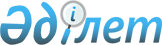 О ставках платы за пользование водными ресурсами из поверхностных источниковРешение маслихата Костанайской области от 20 апреля 2022 года № 172. Зарегистрировано в Министерстве юстиции Республики Казахстан 22 апреля 2022 года № 27716.
      В соответствии с подпунктом 5) статьи 38 Водного кодекса Республики Казахстан Костанайский областной маслихат РЕШИЛ:
      1. Утвердить ставки платы за пользование водными ресурсами из поверхностных источников согласно приложению к настоящему решению.
      2. Настоящее решение вводится в действие по истечении десяти календарных дней после дня его первого официального опубликования. Ставки платы за пользование водными ресурсами из поверхностных источников
      Сноска. Приложение – в редакции решения маслихата Костанайской области от 21.04.2023 № 14 (вводится в действие по истечении десяти календарных дней после дня его первого официального опубликования); в редакции на казахском языке, приложение на русском языке не меняется, решением маслихата Костанайской области от 11.08.2023 № 40 (вводится в действие по истечении десяти календарных дней после дня его первого официального опубликования).
					© 2012. РГП на ПХВ «Институт законодательства и правовой информации Республики Казахстан» Министерства юстиции Республики Казахстан
				
      Секретарь Костанайского областного маслихата 

С. Ещанов
Приложениек решению маслихатаот 20 апреля 2022 года№ 172
Номер по порядку
Вид специального водопользования
Единица измерения
Ставки платы
1
Жилищно-эксплуатационные и коммунальные услуги
тенге/1000 кубических метров
185,7
2
Промышленность, включая теплоэнергетику
тенге/1000 кубических метров
529,7
3
Сельское хозяйство
тенге/1000 кубических метров
146,12
4
Прудовые хозяйства, осуществляющие забор из водных источников
тенге/1000 кубических метров
146,12